Комплекс основных характеристик программыПояснительная запискаДополнительная общеобразовательная общеразвивающая программа реализуется в рамках социально-педагогической направленности.Актуальность программы. Актуальность разработки дополнительной общеразвивающей программы «Психологопедагогический класс» обусловлена созданием единого образовательного пространства непрерывного педагогического образования на территории Красноярского края, предполагающего интеграцию среднего общего образования, дополнительного образования детей и высшего образования.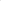 В современном обществе, насыщенном информационными ресурсами и технологиями, все большую значимость приобретает профессия педагога как специалиста, работающего с будущим поколением. Значимость осознанного выбора и сформированность допрофессиональных компонентов, важных для успешного освоения будущей профессии, обусловливают необходимость формирования готовности к выбору педагогической профессии на ступени старшей школы.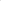 Учет возрастных особенностей раннего юношеского возраста, характеристиками которого являются обращенность в будущее, определение жизненных планов и перспектив в профессии, обеспечивается через обогащение содержания и форм профильного обучения, обучающихся в 9-11 классах педагогически ориентированным содержанием допрофессиональной педагогической подготовки.Осуществление целостного педагогического процесса реализуется через воспитание, обучение и развитие, направленное на личностного развитие и формирование у обучающихся компонентов профессионально значимых компетенций будущей профессии; предоставление учащимся возможности самостоятельного построения индивидуального образовательного маршрута путем выбора элективных курсов и форм внеурочной деятельности в соответствии со своими интересами; создание условий для достижения обучающимися успеха в соответствии с их способностями; решение проблем социальной адаптации и профессионального самоопределения школьников.Дополнительная общеразвивающая программа «Психолого-педагогический класс» органично дополняет содержание профильной подготовки социально-гуманитарного профиля обучения в старшей ступени общеобразовательной школы, разработана на основе требований к структуре и результатам освоения дополнительных образовательных программ. Программа в соответствии с планируемыми результатами направлена на формирование у обучающихся предметных, личностных и метапредметных компетенций, определяющих профессиональное самоопределение обучающихся на педагогическую профессию. цели: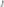 Освоение различных видов образовательных практик в общении и деятельности, направленных на развитие социальной зрелости обучающихся.Выявление и формирование устойчивого интереса к профессии, основных умений и навыков, компетенций необходимых для осуществления психолого-педагогической деятельности.Достижение поставленной цели предусматривает решение следующих задач: формирование системы начальных знаний в области психологии и педагогики, представлений о содержании психолого-педагогической деятельности;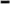 развитие умений реализации проектной и исследовательской деятельности;  формирование первичного опыта психолого-педагогической деятельности через включение обучающихся в педагогически ориентированные виды учебной и творческой деятельности;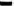 развитие опыта индивидуальной и коллективной социально-значимой деятельности, развитие коммуникативных умений и навыков делового сотрудничества в разновозрастных группах;развитие умений рефлексии и самооценки своей деятельности.Формы и методы обучения.Занятия проводятся в групповой форме.Форма обучения очная. При реализации программы используются следующие методы и приемы:тестированиепроектированиеисследованияигрылекциидискуссииРежим занятий: Количество учебных часов по программе – 108, по 3 часа в неделю. Академический час - 45 минутам. Адресат программы. Комплектование группыпроходит по желанию обучающихся, которые планируют связать дальнейшее обучение в педагогических учреждениях – это обучающиеся 9-11 классов.Цель и задачи программыЦель:систематизация, углубление и обобщение знаний и умений учащихся в рамках введения в педагогическую профессию.Задачи:-мотивировать обучающихся на самопознание и развитие своих способностей;- развивать мотивы профессионального выбора и потребность в профессиональном самоопределении посредством формирования целостного представления о педагогической деятельности;-создавать условия для анализа обучающимися требований к профессиональной педагогической деятельности, к профессионально значимым качествам личности педагога;-способствовать осмыслению специфики педагогической профессии; развивать умения конструктивного педагогического общения, саморегуляции поведения и деятельности, способность работать в команде;-создавать условия для проектирования обучающимися стратегии профессионального и личностного саморазвития.Планируемые результаты:Знать/понимать: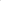 особенности основных профессий, связанных с психолого-педагогической деятельностью, владеть основными понятиями психологической науки, уметь определять место и роль психологии в системе наук, значение психологии для практической деятельности людей. - основные требования к человеку в профессиях психолого-педагогического профиля.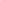 Уметь:рассуждать об основных категориях психики человека, владеть способами анализа своих личностных и профессиональных качеств.соотносить свои индивидуальные особенности с требованиями конкретной профессии; составлять личных профессиональный план.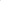 Использовать приобретенные знания и умения в практической Деятельности и повседневнойЖИЗНИ для применения:теоретических знаний для решения практических задач в сфере самоанализа, саморегуляции, самопроектирования, межличностных коммуникаций.Место программы в среднем общем образовании и особенности ее реализации.Программа включает лекции, практикумы, элективные курсы, реализуемые в форме мастерских, творческих лабораторий и психологических тренингов, практики в форме педагогических проб (освоение деятельности с элементами педагогической профессии), а также внеурочную деятельность (образовательные события, творческие конкурсы и олимпиады). Программа рассчитана на один год и реализуется с обучающимися в 9, 10 и 11 классах.  Программа предусматривает деятельность обучающихся по модулям: «Учебный», «Практики (профессиональные пробы)», «Событийный». Учебный модуль содержит два блока: лекторий и практикум, в каждом из которых обучающийся может выбрать в учебном году один и более курсов. Уровень сложности содержания программы — базовый, что позволяет комплектовать разновозрастные группы обучающихся.Форма обучения исключительно с применением электронного обучения и дистанционных образовательных технологий.Механизмы реализации программы: включение обучающихся в разнообразные формы и виды образовательной деятельности на основе свободного выбора, стимулирование познавательной активности обучающихся и освоения универсальных инструментов коммуникации и саморазвития.Познавательная деятельность обучающихся в процессе освоения модулей должна быть направлена на повышение уровня компетентности в изучаемой области знаний, на развитие личностньж компетенций, а также на создание продукта, имеющего значимость для других.Организация образовательного процесса программы построена таким образом, чтобы обучающиеся смогли реализовать свои потребности внутри моделируемого и реального профессионального педагогического сообщества: в общении со значим ливзрослыми, референтньпии группами сверстников, а также с учителями-кураторами, студентами, преподавателями университета, эффективно используя различные формы общения (регламентированное, неформальное).Итогами освоения программы следует считать комплекс образовательных результатов, обеспечивающих осознанное профессиональное самоопределение обучающихся:умение решать задачи в исследовательской, творческой и проектной деятельности;умение оформить результаты своего действия в культурную форму и представить его профессиональному сообществу на творческом отчете, научно-практической конференции, творческом экзамене, презентации и т.п.;владение навыками эффективной коммуникации, самоорганизации и саморегуляции;владение основными видами публичных выступлений (высказывание, монолог, дискуссия, полемика), следование этическим нормам и правилам ведения диалога (диспута).В результате освоения дополнительной образовательной программы предусматривается формирование у учащихся надпредметных умений и навыков, универсальных способов деятельности и ключевых компетенций.Итоговая аттестация учащихся проводится в форме выпускной работы:защита разработанного социального или образовательного проекта,подготовка и проведение круглого стола,прикладное социологическое исследование и презентация его результатов;  проектирование и реализация образовательного события.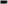 Способы определения результативности программы: педагогическое наблюдение; педагогический анализ результатов анкетирования, продуктов деятельности (эссе, отчетов, проектов), опросов, выполнения обучающимися диагностических заданий, участия в мероприятиях (образовательных событиях, педагогических играх и конкурсах, интеллектуальных состязаниях, турнирах, педагогических олимпиадах и т.п.), защиты проектов, решения задач поискового характера, активности обучающихся на занятиях и в групповой деятельности и т.п.Содержание программы.Введение в психологию. Понятие психики, ее основные функции: отражение объективной реальности, регуляция индивидуального поведения и деятельности. Основы знаний о психологических феноменах и психических явлениях.КоммуникацияВербальная и невербальная коммуникация. Особенности вербального и невербального общения; значение жестов и мимики человека; факторы, влияющие на эффективность общения; барьеры в общении и их преодоление; техники эффективного общения.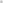 Самопрезентация и первое впечатление. Речь и мимика при формировании первого впечатления; ситуации самопрезентации; техники формирования уверенного поведения исамоценности.Психология самопознания. Психологические приемы самопознания и изучения личностного потенциала. Развитие собственных возможностей, в том числе в будущей профессиональной деятельности.Эмоции, роль эмоций в жизни человека, техники управления эмоциями, восстановление эмоционального баланса. Осознание своих эмоций и мотивов поведения, а также понимание мотивов, чувств и поведения других людей.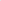 Введение в педагогику. Педагог - ключевая фигура образования (учитель, воспитатель, организатор, тьютор и т.п.). Основные функции педагога: обучение, воспитательная деятельность, развивающая деятельность.КооперацияСоциальная педагогика. Работа с группами в учебном коллективе. Проектная деятельность в школе. Виды проектов: концепция, модель, программа, план. Принципы проектирования. Этапы проектирования. Классификация проектов.Критическое мышлениеПонятие «Критическое мышление», его характеристики. Характеристики навыков мышления: фокусирующие навыки, навыки сбора информации, навыки организации, навыки анализа, навыки генерирования, навыки оценки. Приемы работы с информацией: навыки извлечения, систематизации, сравнения информации из разных источников.Понимание как основа успешного обучения. Основные понятия и проблемы, возникающие при получении и воспроизведении разной информации. Моделирование ситуаций непонимания, способов организации качественной коммуникации. Алгоритм действий для понимания разных информационных источников.Общее развитиеТворчество В.П. Астафьева в двух тематических аспектах: военная и экологическая проза. Образ «малой Родины» в русской литературе второй половины XX-XXI вв. Анализ эпических, лирических произведений.Цифровые технологии в образовании. Цифровизация образования, современная цифровая среда, ключевые направления цифровой трансформации массового образования. Цифровая грамотность и ИКТ-компетентность современного педагога. Перспективы трансформации педагогических профессий под влиянием цифровизации. Использование современным педагогом интерактивного и мультимедийного оборудования: интерактивные доски и панели, документ-камеры, мобильные устройства, системы виртуальных опросов, электронные флип-чарты, иммерсивные технологии погружения в виртуальную и дополненную реальность. Арсенал цифровых инструментов современного педагога. Визуализация информации и знаний. Разработка интерактивных демонстрационных материалов. Проведение интерактивных опросов и голосований. Создание мэшап-ресурсов. Использование конструкторов интерактивных упражнений, игр, тренажеров. Современные средства педагогического дизайна в цифровой среде.Экология и здоровьеПредставление о развитии организма человека, о функциях систем органов. Сравнительный анализ систем органов человека и животного мира. Понятие о здоровье, его виды, аспекты, факторы, влияющие на здоровье человека. Физиологические основы здорового образа жизни. Методы оценки здоровья. Самооценка здоровья. Оптимальный двигательный режим. Основы рационального питания. Иммунитет, закаливание и здоровье. Рациональная организация жизнедеятельности.Восстановительные методики поддержания здоровья, выявление фактического уровня собственного физического развития.Туристические походы как форма активного отдыха. Виды школьных турпоходов, основные этапы организации и проведения похода выходного дня в начальной школе, внеклассные мероприятия для расширения знаний младших школьников о правилах безопасного поведения в условиях турпохода, места проведения школьньж походов в окрестностях Красноярска.Введение в экскурсоведение. Понятие об экскурсии, планирование и разработка экскурсий; организация экскурсий: техника и особенности показа объектов. Экскурсия как форма экологического просвещения. Виды экскурсий. Виртуальные экскурсии в природу.Экологические акции.КреативностьКреативность как качество будущего педагога; особенности креативности; креативность и творчество; креативное мышление; способы выявления и развития креативности.Понимание искусства. Интерактивные формы взаимодействия, освоение диалоговьж коммуникативных форм общения с произведением искусства, восприятие разных уровней идейного содержания художественного произведения, его духовно-нравственного потенциала.Игропедагогика. Виды учебных игр, игровые технологии. Профессиональная игротека современного педагога.Подготовка и проведение образовательных событий в школе. Типология образовательных событий. Алгоритм и инструменты подготовки классного и школьного события.Предметная подготовкаРусский язык. Написание сочинения по русскому языку. Критерии его оценки. Анализ условий задания. Правила оформления ответа на задание. Типовые задания по предмету высокого уровня сложности. Самооценивание заданий.Математика. Задания высокого уровня сложности.  Самооценивание заданий.Содержание учебного планаРаспределение программного материала (в учебных часах)II Комплекс организационно-педагогических условийФормы аттестации 	Результативность освоения программы отслеживается систематически в течение года с учетом уровня знаний и умений, обучающихся на начальном этапе обучения. С этой целью используются разнообразные виды контроля:освоение программы осуществляется следующими способами:текущий контроль знаний в процессе устного опроса;текущий контроль умений и навыков в процессе наблюдения за индивидуальной работой;тематический контроль умений и навыков после изучения тем;взаимоконтроль;самоконтроль;итоговый контроль умений и навыков.Оценочные материалыДля оценки успешности освоения программы используется диагностика, которая показывает знания, умения и навыки, сформированных и развитых в процессе учебной деятельности. По итогам обучения по программе в соответствии с ФГОС СОО учащиеся должны будут публично защищать свой проект по организации образовательной деятельности.Показатели оценки результата учащихся педагогического класса:- эмоционально-положительное отношение к учителю на занятиях, к ученику на профессиональных пробах;- демонстрация умения организации и осуществления взаимодействия со сверстниками на занятиях, с учащимися на профессиональных пробах;- самостоятельное проявление активности по получению необходимой информации о том или ином средстве обучения, - проявление желания пробы своих сил в разных видах педагогической деятельности;-  демонстрация умения соотносить требования к профессии учителя со знанием своих индивидуальных особенностей.Примечание: Реализация программы осуществляется на базе Ачинского педагогического колледжа и на территории, реализующей программу; дистанционно.Условия реализации программыПрограмма «Педкласса» реализуется с использованием технологий: развивающего обучения, дифференцированного, личностно – ориентированного, игрового, здоровьесберегающего, группового обучения. В программе используются следующие методы обучения: тестирование,психогимнастика, подвижные игры, история возрождения педагогики.по характеру познавательной деятельности: проблемные, исследовательские, частично поисковые.Формы занятий (по особенностям коммуникативного взаимодействия педагога и учащихся): традиционное занятие, комбинированное занятие, практическое занятие, игра и т.д.).	Занятия построены на принципах обучения развивающего и воспитывающего характера:− доступности, − наглядности,− целенаправленности,− индивидуальности,− результативности. В работе используются методы обучения по источнику передачи знаний:− словесный (объяснение учителя); − наглядный (личный показ учителя и т.д.);− практический (практические занятия в объединении).	Усвоение материала контролируется при помощи педагогического наблюдения и выполнения социально - педагогических действий.Рефлексия занятий предполагает ретроспективную оценку занятия в двух аспектах: эмоциональном (понравилось - не понравилось, все получилось — не со всеми упражнениями справился и почему), и смысловом (почему это важно, зачем мы это делали). Важным аспектом работы в рамках каждого занятия являются: 1. Отсутствие чётко регламентированного времени на выполнение каждого задания, что позволяет обучающимся более четко отработать технические навыки, добиться поставленной цели.2.Многократное повторение действий в игровой форме, позволяющее закрепить полученный результат.3. Работа в парах, группах, способствующая воспитанию у детей сплоченности, чувства ответственности перед товарищами, ощущения коллектива;4. Индивидуальность - несмотря на то, что вся система занятий предусматривает коллективную работу. Обучающимся дана возможность осознать свою индивидуальность. Понять особенность каждого человека в отдельности и выработать уважительное отношение к другому - «не такому, как я». Программа включает в себя теоретические и практические занятия.Содержание программы «Педкласса» отвечает следующим принципам: • научной обоснованности - содержание программы базируется на данных исследований в области возрастной психологии, физиологии, педагогики; • практической целесообразности - содержание программы отражает наиболее актуальные проблемы, связанные с формированием у детей навыков эффективной социальной адаптации;• необходимость и достаточность представляемой информации - обучающимся предоставляется только тот объем информации, которым они реально могут воспользоваться в жизни, т.е. имеет для них практическую значимость;• динамическому развитию и системности - содержание программы цели и задачи обучения на каждом из последующих этапов определяются теми сведениями, которые уже были сформированы у обучающихся в ходе реализации предыдущего этапа;• используемые формы и методы обучения соответствуют психологическим особенностям учащихся старшего школьного возраста.Занятия проходят в тесном контакте всех участников процесса, в благотворной эмоциональной обстановке; это своего рода традиционныепроекты педагогической работы. Литература:ОсновнаяГин А.А. Приемы педагогической техники: Свобода выбора. Открытость.  Деятельность. Обратная связь. Идеальность. Пособие для учителя. – М.: Вита – пресс, 2009Грецов А.Г. Тренинг общения для подростков. Издательство: Питер. 2009 Педагогические технологии: Учебное пособие. Автор – составитель Сальникова Т.П. – ТЦ Сфера, 2010Советова Е.В. Справочник современного учителя. Издательство «Феникс», 2009Столяренко Л.Д. Основы психологии: Учебник для студ. средн. учеб. заведений -  Ростов-на-Дону: Феникс, 2009   Столяренко Л.Д. Психология общения. Учебник для студ. средн. учеб. заведений -  Ростов-на-Дону: Феникс, 2013   Современный кабинет начальных классов. Нормативные документы, информационно-методические материалы, рекомендации / сост. Т.А. Кобзарева, И.Б. Бабаян, И.Г. Судак. – Волгоград: Учитель, 2013Тестируем детей / сост.Т.Г. Макеева – 4 изд. – Ростов-на-Дону: Феникс, 2009   ДополнительнаяБулатова О.С. Педагогический артистизм: Учеб. пособ. – М.: Издательский центр «Академия», 2001Булатова О.С. Педагогический артистизм: Учеб. пособ. – М.: Издательский центр «Академия», 2001Вебер М., Избранные произведения, – Питерс Лидерство М.: Азбука, 2008Кабуш В. Т. Самоуправление учащихся: Учебное пособие/ ГУО «Акад. последиплом. образования». – 4-е изд. – Мн.: АПО, 2005Колузаева Н. Г. Организация занятий со школьным активом // Классный руководитель. – 2006. – № 4Комплекс учебно-демонстрационных игр образовательного процесса «Достижени-Я» для педагогов и детей / Авт. сост. Волохов А. В., Лубова Т. А., Фришман И. И. – М.: ГОУ ЦРСДОД, 2004Рогов Е.И.  Психология общения. – М.: ВЛАДОС, 2005  Станкин М. И. Профессиональные способности педагога: Акмеология воспитания и обучения. – М.: Московский психолого-социальный институт, Флинта, 2003Календарно-тематическое планирование  Разделы программного материалаПедклассВходной модуль14Психолого-педагогические аспекты интерактивного обучения86 Итоговый модуль8Всего108 №Тема занятияКол-вочасовХарактеристика деятельностиДатаДата№Тема занятияКол-вочасовХарактеристика деятельностиПлан Факт Входной модульВходной модульВходной модульВходной модульВходной модульВходной модуль1История становления педагогики как науки1Лекция.Учатсясамостоятельномыслить;приобретут новыекоммуникативныекачества, мотивациюк самообразованию итворчеству;2Время лучших. Отечественные педагоги, изменившие мир.                                                                                                                                                                                                                                                                                                                 1Лекция.Учатсясамостоятельномыслить;приобретут новыекоммуникативныекачества, мотивациюк самообразованию итворчеству;3Зависимость содержания и характера воспитания от образа жизни людей и социальных условий.1Лекция.Учатсясамостоятельномыслить;приобретут новыекоммуникативныекачества, мотивациюк самообразованию итворчеству;4Педагогические идеи в русском народном творчестве: русскихнародных сказках, былинах, потешках, колыбельных песнях.1Лекция.Учатсясамостоятельномыслить;приобретут новыекоммуникативныекачества, мотивациюк самообразованию итворчеству;5Возникновение и становление педагогической профессии. 1Лекция6Будущее педагогической профессии1Дискуссия7Педагогический колледж как место получения профессии1Практикум8В мир педагогической профессии1Диагностическое тестирование9Педагогическая импровизация «Индивидуальный стиль деятельности учителя».1Групповая работа10Анализ педагогических ситуаций.1Групповая работа11Педагогический тренинг «Педагогические парадоксы в деятельности современного педагога»1Групповая работа12Чего мне не хватает сегодня, чтобы стать учителем?1Групповая работа13Портрет личности учителя и требования к ней1Групповая работа14Педагогические способности будущего педагога1ДискуссияКоммуникацииКоммуникацииКоммуникацииКоммуникацииКоммуникацииКоммуникации15Особенности вербального и невербального общения1Учебный лекторий16Значение жестов и мимики  1Учебный лекторий17 Факторы, влияющие на эффективность общения;1Учебный лекторий18Барьеры в общении и их преодоление;  1Учебный лекторий19Техники эффективного общения.1Учебный лекторий20Речь и мимика при формировании первого впечатления1Учебный лекторий21Ситуации самопрезентации1Учебный лекторийПсихология самопознания.  Психология самопознания.  Психология самопознания.  Психология самопознания.  Психология самопознания.  Психология самопознания.  22Психологические приемы самопознания и изучения личностного потенциала.1Учебный лекторий23Развитие собственных возможностей, в том числе в будущей профессиональной деятельности.1Учебный лекторий24Эмоции, роль эмоций в жизни человека 1Учебный лекторий25 Техники управления эмоциями1Учебный лекторий26Осознание своих эмоций и мотивов поведения 1Учебный лекторий27Осознание   чувств и поведения других людей.1Учебный лекторий Введение в педагогику Введение в педагогику Введение в педагогику Введение в педагогику Введение в педагогику Введение в педагогику 28Педагог - ключевая фигура образования1Лекция 29Основные функции педагога1ЛекцияКооперацияКооперация30Проектная деятельность в школе.1Учебный лекторий31Виды проектов: концепция, модель, программа, план.1Учебный лекторий32Принципы проектирования. Этапы проектирования. Классификация проектов.1Учебный лекторий33Проектируем образ современной школы  1 Проект34Проектируем образ современной школы  1Проект35Педагогический тренинг «Педагогические парадоксы в деятельности современного педагога»1 Групповая работа36Подготовка и проведение  фрагментов школьных и внешкольных мероприятий.1Групповая работа37Подготовка и проведение  фрагментов школьных и внешкольных мероприятий.1Групповая работа38Анализ педагогических ситуаций.1Групповая работа39Технология создания  образа учителя «Идеальный учитель: какой он?»1 Групповая работа40Технология создания  образа учителя «Идеальный учитель: какой он?»1Групповая работа41Сочинение-эссе «Идеальный учитель: какой он?»1Групповая работа42Учебно-познавательная игра - путешествие «Воспитание. Воспитание? Воспитание!»1Групповая работа43Семинар на тему:  «Слово как ценность в нравственном восхождении учителя и учащихся».1Групповая работа44Профессионально-ориентированная деятельность обучающихся «Будущее за теми, кто умеет хорошо говорить».1Групповая работа45Профессионально-ориентированная деятельность обучающихся «Будущее за теми, кто умеет хорошо говорить».1Групповая работаКритическое мышлениеКритическое мышление46Понятие «Критическое мышление», его характеристики.1Учебный лекторий47Характеристики навыков мышления1Учебный лекторий48Приемы работы с информацией.1Учебный лекторий49 Извлечения, систематизация, сравнения информации из разных источников.1Учебный лекторийОбщее развитиеОбщее развитие50Творчество В.П. Астафьева в двух тематических аспектах: военная и экологическая проза.1Учебный лекторий51Образ «малой Родины» в русской литературе второй половины XX-XXI вв1Учебный лекторий52Анализ эпических, лирических произведений.1Учебный лекторийЦифровые технологии в образованииЦифровые технологии в образовании53Цифровизация образования1Учебный лекторий54 Современная цифровая среда  1Учебный лекторий55 Ключевые направления цифровой трансформации массового образования.1Учебный лекторийЭкология и здоровьеЭкология и здоровье56Представление о развитии организма человека.1Учебный лекторий57Сравнительный анализ систем органов человека и животного мира.1Учебный лекторий58Понятие о здоровье,   факторы, влияющие на здоровье человека.1Учебный лекторий59Физиологические основы здорового образа жизни.1Учебный лекторий60Методы оценки здоровья. Самооценка здоровья1Учебный лекторий61Рациональная организация жизнедеятельности.1Учебный лекторий62Восстановительные методики поддержания здоровья1Учебный лекторий63Введение в экскурсоведение.1Учебный лекторий64Понятие об экскурсии, планирование и разработка экскурсий1Учебный лекторий65Экскурсия как форма экологического просвещения.  1Учебный лекторий66Виды экскурсий.  1Учебный лекторий67 Виртуальные экскурсии в природу.1Учебный лекторийКреативностьКреативность68Креативность как качество будущего педагога1Учебный лекторий69Креативность и творчество1Учебный лекторий70Креативное мышление.  1Учебный лекторий71Способы выявления и развития креативности.1Учебный лекторийИгропедагогика Игропедагогика Учебный лекторий72Игропедагогика.1Учебный лекторий73 Виды учебных игр, игровые технологии.  1Учебный лекторий74Профессиональная игротека современного педагога.1Учебный лекторий75Подготовка и проведение образовательных событий в школе.1Учебный лекторий76Алгоритм и инструменты подготовки классного и школьного события.1Учебный лекторийПредметная подготовкаПредметная подготовка77Русский язык. Написание сочинения по русскому языку.1Учебный лекторий78 Критерии  оценивания сочинения.1Учебный лекторий79Самооценивание заданий.1Учебный лекторий80Математика. Задания высокого уровня сложности.1Учебный лекторий81Самооценка заданий.1Учебный лекторийПсихология педагогаПсихология педагогаПсихология педагогаПсихология педагогаПсихология педагогаПсихология педагога82Психология личности педагога1Лекция-дискуссия83Психологические основысамовоспитания приподготовке к педагогической деятельности1Лекция84Самосознание и самопознание личности педагога1Лекция85Сознание и самосознание личности педагога.1Лекция86 Имидж личности1 Практикум87Интеллект и обучение1Лекция88Особенности педагогической профессии 1Дискуссия89Профессия учителя – талант или квалификация.1Дискуссия90 Педагогические способности будущего педагога1Групповая работа91Уверенность в поведении1 Практикум92Стратегия профессионального и личностного саморазвития1Лекция93Освоение одной из методик регулирования эмоций.1Рекламная мастерская94Участие в коммуникативном тренинге«Я+ТЫ».1Групповая работа95Педагогическая импровизация «Индивидуальный стиль деятельности современного учителя»1Групповая работа96 Экскурсия   «В мир педагогической профессии 1Групповая работа97 Качественное проявление   педагога в деятельности1Групповая работа98 Эссе на тему: «Портрет учителя – героя нашего времени»1Практикум99Поведение человека-проявление его психики1Профессиональные пробыИтоговый модульИтоговый модульИтоговый модульИтоговый модульИтоговый модульИтоговый модуль100Организация досуговых мероприятий.1Работа в группах101Составление сценария к мероприятиям.1Работа в группах102Подготовка и проведение  фрагментов школьных и внешкольных мероприятий.1Работа в группах103Урок рефлексивного обобщения1Работа в группах104Роль и место педагога в современном обществе1Рекламная мастерская105Педагогическая профессия в 21 веке: плюсы и минусы1Рекламная мастерская.106Учитель, которого ждут!1Рекламная мастерская.107Педагогическая интеллигенция – духовная элита общества1Рекламная мастерская.108Анализ педагогических ситуаций.1Рекламная мастерская.